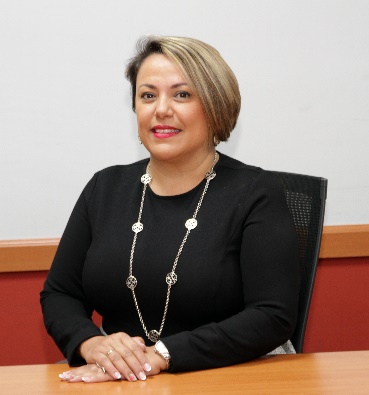 Nombre: Carolina España ChavarríaCargo: Representante Académica.Periodo del nombramiento:  07-10-2019  al   06-10-2024Correo electrónico: carolina.espana.chavarria@una.crTeléfono: 2277-3461Grado académico: DoctoraEspecialidad: Investigación, Educación (Administración Educativa / Preescolar / Innovación Educativa) y Enseñanza del Inglés Experiencia:1999 al 2018 Universidad Nacional, (Tiempo completo como académica en propiedad y Secretaria del Tribunal Electoral de la UNA)Representante académica del Consejo Académico de la Escuela de Secretariado Profesional, designada por la Asamblea de Representantes la Escuela de Secretariado Profesional (2009-2010/2014-2016/2017-2020).Representante académica del Consejo Académico de la Sección Regional Huetar Norte y Caribe del Campus Sarapiquí (2016-2020) designada por el Consejo Universitario de la Universidad Nacional.Miembro de la Comisión AdHoc para el reconocimiento y equiparación de titulaciones internacionales, UNED-SEP Maestría en Psicopedagogía (2012-2016).Miembro de la Comisión de Trabajos Finales de Graduación, Escuela de Secretariado Profesional de la Universidad Nacional (Tiempo indefinido).Comisión Interna de Desarrollo Curricular. UNA, ESP (2005).